ТОРЖЕСТВЕННОЕ ОТКРЫТИЕ МИНИ - МУЗЕЯ «НАРОДНОГО БЫТА»  Сегодня в МКДОУ Савинский детский сад № 1 состоялось торжественное открытие мини  - музея «Народного быта».  На  мероприятие присутствовали  почётные гости заместитель главы администрации по социальным вопросам Желобанова Светлана Наилевна, начальник отдела образования Кузнецова Лариса Анатольевна, специалист отдела образования Ожигина Елена Александровна, председатель районной организации «Ветеранов войны и труда» Воргачёв Николай Васильевич, депутат общественного совета Киселев Евгений Константинович, председатель управляющего совета ДОУ Комарихина Анастасия Евгеньевна и председатель родительского комитета ДОУ Андреянова Марина Сергеевна и корреспондент газеты «ЗНАМЯ» Земсков Е.Б..  Красную  ленточку разрезали Тростина В.П. и Желобанова С.Н.  Открыла мероприятие заведующая  МКДОУ Савинского детского сала № 1   Тростина Валентина Петровна в своем выступлении она поблагодарила всех присутствующих за многолетнюю дружбу. Рассказа о том, как создавался мини  музей, кто помогал, кто оказывал поддержку, с какими трудностями пришлось столкнуться. Ведущие мероприятия Багрова С.И. и Ступина Е.В. провели обзорную экскурсию по мини – музею воспитанники группы «Капелька» тоже помогали ведущим читали стихи.танцевали .Поздравления и подарки в этот знаменательный день для МКДОУ Савинского детского сада № 1 были разными, но все искренние, с любовью. Большое значение имеют поиск и разработка инновационных подходов к решению задач патриотического воспитания дошкольников. Так, одним из них в ДОУ стала работа по созданию мини-музея. Мини-музей – это познавательный центр, результат общения и совместной работы воспитателей, детей и родителей. Погружаясь в атмосферу старины, дети знакомятся с предметами быта русского народа: посуда, мебель, игрушки, музыкальные инструменты, а также с народными промыслами и ремёслами России. В течении  всего учебного года, здесь же в мастерской,  дошколята с помощью педагогов будут осваивать некоторые из них: знакомство детей с декоративной росписью и прикладным  искусством, ребят ждет изготовление игрушки своими руками, лепка из глины в гончарной мастерской “Волшебная глина”и расписывание их по известным нам народным промыслам. Итогом детской деятельности будут являться выставки детского творчества в детском саду в мини музее.
Таким образом, наш мини – музей  будет способствовать развитию предметно – пространственной среды и позволит реализовать дополнительные образовательные программы, которые станут средством индивидуализации образовательного процесса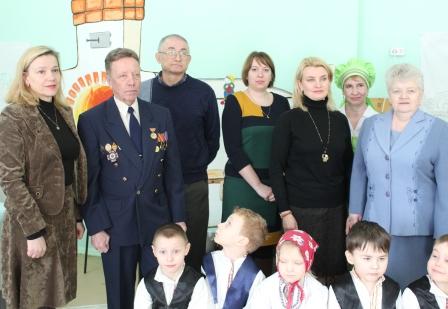 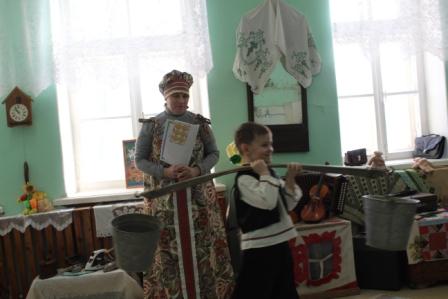 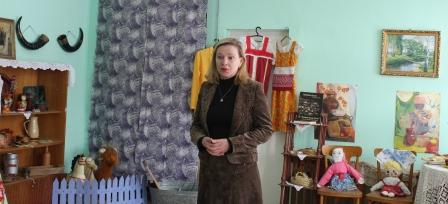 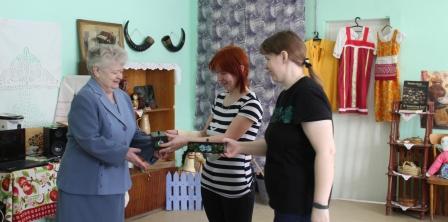 